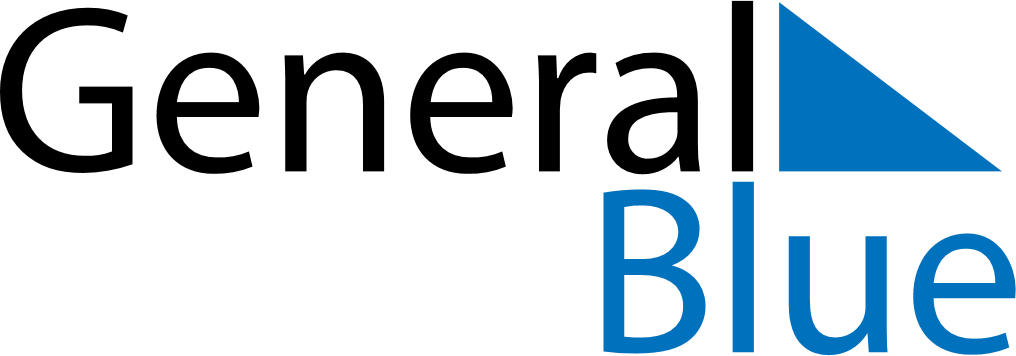 Weekly CalendarMarch 15, 2021 - March 21, 2021Weekly CalendarMarch 15, 2021 - March 21, 2021Weekly CalendarMarch 15, 2021 - March 21, 2021Weekly CalendarMarch 15, 2021 - March 21, 2021Weekly CalendarMarch 15, 2021 - March 21, 2021Weekly CalendarMarch 15, 2021 - March 21, 2021MondayMar 15TuesdayMar 16TuesdayMar 16WednesdayMar 17ThursdayMar 18FridayMar 19SaturdayMar 20SundayMar 216 AM7 AM8 AM9 AM10 AM11 AM12 PM1 PM2 PM3 PM4 PM5 PM6 PM